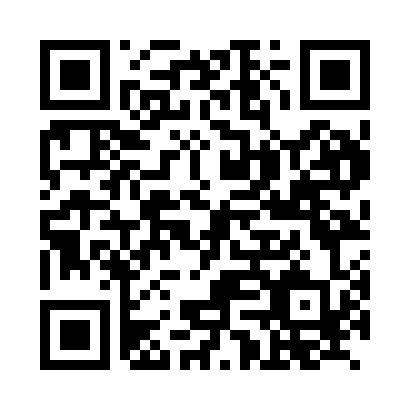 Prayer times for Trossenfurt, GermanyWed 1 May 2024 - Fri 31 May 2024High Latitude Method: Angle Based RulePrayer Calculation Method: Muslim World LeagueAsar Calculation Method: ShafiPrayer times provided by https://www.salahtimes.comDateDayFajrSunriseDhuhrAsrMaghribIsha1Wed3:345:531:145:168:3610:462Thu3:315:511:145:168:3810:493Fri3:285:501:145:178:3910:524Sat3:245:481:145:188:4110:545Sun3:215:461:145:188:4210:576Mon3:185:451:145:198:4411:007Tue3:155:431:145:198:4511:038Wed3:125:421:145:208:4711:069Thu3:085:401:145:218:4811:0810Fri3:055:381:145:218:5011:1111Sat3:025:371:145:228:5111:1412Sun2:595:351:145:228:5311:1713Mon2:585:341:145:238:5411:2014Tue2:575:331:145:238:5611:2215Wed2:575:311:145:248:5711:2316Thu2:565:301:145:248:5811:2317Fri2:565:281:145:259:0011:2418Sat2:555:271:145:259:0111:2519Sun2:555:261:145:269:0211:2520Mon2:545:251:145:269:0411:2621Tue2:545:241:145:279:0511:2622Wed2:545:221:145:279:0611:2723Thu2:535:211:145:289:0811:2724Fri2:535:201:145:289:0911:2825Sat2:525:191:145:299:1011:2926Sun2:525:181:145:299:1111:2927Mon2:525:171:155:309:1211:3028Tue2:525:161:155:309:1411:3029Wed2:515:161:155:319:1511:3130Thu2:515:151:155:319:1611:3131Fri2:515:141:155:329:1711:32